DESIGN INSTITUTE OF SPAINLiderando la cultura del diseño en el mundo.“Dejad que las marcas del diseño se acerquen a mi”El Design Institute of Spain es un organismo oficial que se ocupa del diseño en España.Respondemos a una necesidad de país: liderar una comunidad de personas comprometidas, apasionadas y positivas que comparten los valores de la cultura del diseño, para hacerlos llegar a todos lados y cambiar el mundo a mejor.D!OS cree en el diseño.El diseño es nuestra religión. El diseño está en todo y está en todas partes. El diseño tiende puentes, sueña en grande, crea valor e impacta positivamente en la sociedad.D!OS cree en la colaboración.Somos de sumar, por eso nos encanta colaborar. Colaborar es aprender, compartir y cocrear. Colaborar nos permite reconocer la labor de las personas y las marcas del diseño para amplificar su visibilidad y aumentar su reputación. Colaborar ayuda a transformar realidades, construir nuevas relaciones profesionales y personales.D!OS cree en la innovación.No nos conformamos con lo que hay. Nuestra visión se enfoca en innovar mediante el diseño. Innovar es multiplicar nuestra experiencia y conocimiento creando algo nuevo. Innovar nos permite ser influyentes y alcanzar el éxito.D!OS es todo lo que está por venir, únete a nuestra comunidad y diseñemos el futuro juntos.www.designinstitute.esSigue la actualidad:https://www.designinstitute.es/noticias 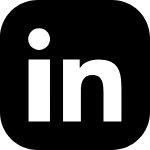 www.linkedin.com/company/design-institute-of-spainwww.instragram.com/designinstitute_ofspain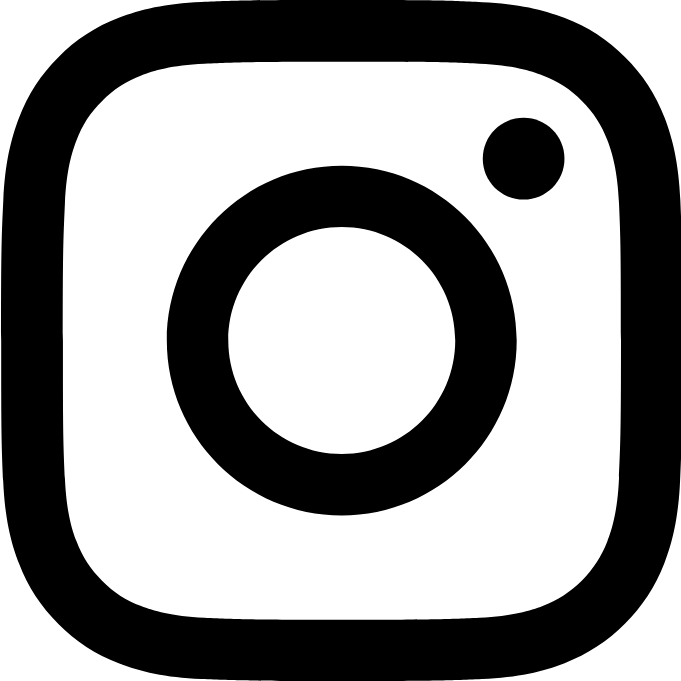 Contacto Área de Comunicación:Lara Bartalucci, hola@designinstitute.es Telf. +34.645641030